İSTANBUL İL MİLLÎ EĞİTİM MÜDÜRLÜĞÜCÜMLE / AFİŞ TASARIMI YARIŞMASI ŞARTNAMESİİSTANBUL İL MİLLÎ EĞİTİM MÜDÜRLÜĞÜCÜMLE / AFİŞ TASARIMI YARIŞMASI ŞARTNAMESİYarışma TürüDilimizin Zenginlikleri Hikâye / Deneme YarışmasıYarışma Konusu“Dilimizin Zenginlikleri Projesi” kapsamında ilkokul ve ortaokul kademesinde "Dede Korkut Hikâyeleri'nden Hareketle Yeni Bir Hikâye” yazmak, lise kademesinde “Belirli Döneme/Akıma Ait Yazınsal Ürünleri Niçin Okumalıyız?” konulu deneme yazmak.Yarışma Amacı“Dilimizin Zenginlikleri Projesi” ile öğrencilerin dilimizin zenginliklerini tanıması, kültür taşıyıcısı olan metinlerimizle buluşması ve Türkçeyi daha iyi kullanması hedeflenmektedir.Yarışma Kapsamı ve KatılımcılarYarışma İstanbul il genelinde resmî / özel okullarda öğrenim gören  tüm ilkokul, ortaokul ve lise öğrencileri arasında yapılacaktır.Danışman Öğretmene İlişkin HususlarDr. Emre KUNDAKÇI / Proje Koordinatörü                kundakciemre@gmail.com Genel Katılım ŞartlarıBakanlığımıza bağlı resmî / özel eğitim kurumlarında öğrenim gören tüm ilkokul, ortaokul ve lise öğrencileri yarışmaya katılabilir.Mevzuata UygunlukYarışma; Türkiye Cumhuriyeti Anayasası’na, Türk Millî Eğitiminin genel ve özel amaçlarına, uluslararası sözleşmelere, politika belgelerine,  6698 sayılı Kişisel Verilerin Korunması Kanunu, 08.06.2017 tarihli ve 30090 sayılı Resmi Gazete’de yayımlanan Millî Eğitim Bakanlığı Eğitim Kurumları Sosyal Etkinlikler Yönetmeliği hükümleri, 20.06.2012 tarihli ve 6331 sayılı İş Sağlığı ve Güvenliği Kanunu başta olmak üzere yürürlükte olan mevzuata uygun olarak yapılacaktır. Ücret DurumuYarışma, ticari amaç güdülmeden ve katılımcılardan ücret talep edilmeden düzenlenecektir.Eğitim ve ÖğretimYarışmanın planlanması, tanıtılması ve uygulanması eğitim ve öğretim aksatılmadan yapılacaktır.GönüllülükYarışmaya katılım, gönüllülük esasına göre olacaktır.Veli MuvafakatiÖğrencilerin yarışmaya katılımlarında velisinin yazılı izni EK-1 formu ile alınacaktır.Katılımcılardan İstenenlerÖğrenci velisi tarafından imzalanmış " EK-1, Veli İzin Belgesi".Öğrenci velisi tarafından imzalanmış "EK-2, Açık Rıza Onayı".Katılımcı ve velisi tarafından imzalanmış “EK-3, Katılım Formu ve Telif Hakları Taahhütnamesi”.Katılımcının okulundaki danışman öğretmeni tarafından imzalanmış “EK-5, Öğretmen Açık Rıza Onayı”.Katılımcı tarafından yazılan ve yarışmaya sunulan hikâye/deneme.Eserlerin, Nereye ve Nasıl Gönderileceği?Eserler, İlçe Millî Eğitim Müdürlükleri kanalıyla 09 Şubat 2024 tarihi mesai bitimine kadar İstanbul İl Millî Eğitim Müdürlüğüne gönderilecektir. EK-1, EK-2 ve EK-3'ün, Nereye ve Nasıl Gönderileceği?İlgili belgeler okullarda muhafaza edilecek olup ilçede, kademelerinde birinci olan eserlere ilişkin EK-1, EK-2, EK-3 ve EK-5 formları, eserle birlikte 09 Şubat 2024 tarihine kadar İl Millî Eğitim Müdürlüğüne gönderilecektir.İzin Süresiİzin süresi, 2023-2024 eğitim ve öğretim yılıyla sınırlıdır.Pedagojik Esaslara UygunlukBaşvuruya eklenen her türlü materyal öğrencilerin gelişim seviyeleri, ilgi, istek, ihtiyaç ve yetenekleri ile pedagojik esaslara uygundur.Reklam ve TanıtımEserlerde kurum, kuruluş, firma, marka ve kişi reklamını veya tanıtımını ön plana çıkaran ifade ve ögelere yer verilmeyecektir.Kişisel VerilerEtkinliğin hiçbir aşamasında, katılımcıların / öğrenci velilerinin açık rıza onayı (EK-2 form ile istenecektir.) alınmadan kişisel verileri istenmeyecektir. Bu kapsamda istenen kişisel veriler, açık rıza onayında belirtilen hususların dışında başka amaçlarla kullanılmayacak, üçüncü kişilere verilmeyecek ve etkinliğin sona ermesinin ardından resen silinecektir.Özel Gereksinimli Bireylerin Etkinliğe Erişimine İlişkin BilgilerÖzel gereksinimli bireylerin yarışmaya katılımını ve ödül kazanması hâlinde ödül törenine erişimini kolaylaştırıcı her türlü tedbir kurumumuz tarafından alınacaktır.Sponsorluk DurumuYarışma, "Dilimizin Zenginlikleri Projesi” kapsamında düzenlenmekte olup sponsorluk söz konusu değildir.Telif HakkıYarışma sonucu ortaya çıkacak eserlerin telif hakkı eser sahibine aittir; eserler eser sahibinin izni olmaksızın basılmayacak, yayımlanmayacak, paylaşılmayacak ve sergilenmeyecektir.Telif hakları ile ilgili tüm işlemler, 05.12.1951 tarihli ve 5846 sayılı             Fikir ve Sanat Eserleri Kanunu ile 22.12.2016 tarihli ve 6769 sayılı Sınai Mülkiyet Kanunu’na uygun olarak yürütülecektir.Ancak gerekli durumlarda yarışma izni veren birim veya kurumumuz bu eserleri muvafakat alarak kullanma hakkına sahiptir.İlçe Millî Eğitim Müdürlüklerine Başvuru Başlama/Bitiş Tarihi ve SaatiBaşlama tarihi 05.02.2024, saat:16.00Bitiş tarihi 07.02.2024, saat:16.00İlçe Millî Eğitim Müdürlükleri, ilçelerinde ilgili kademelerde yalnızca birinci seçilen eserleri İstanbul İl Millî Eğitim Müdürlüğüne gönderecektir. İlçe değerlendirme komisyonlarının kurulması, ilgili kademelerde ilçe birincisi seçilen eserin tespiti ve bu eserlerin İstanbul İl Millî Eğitim Müdürlüğüne 09.02.2024, saat 17.00’ye kadar ulaştırılması hususunda tedbirleri almak İlçe Millî Eğitim Müdürlüklerinin sorumluluğundadır.İl Millî Eğitim Müdürlüğüne Başvuru Bitiş Tarihi ve Saati09.02.2024, saat:17.00İlk Başvuru Yeri Okul MüdürlükleriGenel Başvuru UsulüEserler elden bir üst birime teslim edilecektir.Sonuçların Açıklanacağı TarihSonuçlar, uygun bir tarihte İstanbul İl Millî Eğitim Müdürlüğü tarafından açıklanacaktır.Sonuçların Açıklanacağı YerYarışmanın sonucu  İstanbul İl Millî Eğitim Müdürlüğünün sosyal medya hesapları ve Dilimizin Zenginlikleri Projesi İstanbul İl Millî Eğitim Müdürlüğü sosyal medya hesaplarında açıklanacaktır.Yarışma Sonuçlarına İtirazın Nasıl Yapılacağı?EK-5’te yer alan itiraz dilekçesi örneği doldurularak okul müdürlüklerine teslim edilecek ve itiraz talebi oluşturulacaktır.Ödül Verilecek Kişiler ve Ödül Miktarı ile Özellikleriİl genelinde ilkokul, ortaokul ve lise düzeyinde 1., 2. ve 3. olan öğrenciler ödüllendirilecektir. İlkokul, ortaokul ve lise düzeyinde;1. olan öğrenci  e-kitap okuyucu,2. olan öğrenci akıllı saat,3. olan öğrenci kitap seti ile ödüllendirilecektir.Ödüllerin Nasıl Verileceği?Ödüller, İstanbul İl Millî Eğitim Müdürlüğünde yapılacak törende öğrencilere takdim edilecektir.Ödül Töreni Tarihi ve SaatiÖdül töreninin tarih ve saat bilgisi, ilerleyen süreçte resmî yazı  ile bildirilecektir.Ödül Töreni YeriÖdül töreni, İstanbul İl Millî Eğitim Müdürlüğünde yapılacaktır.Etkinlik Ayrıntılı Bütçe Miktarı ve Bütçe KaynaklarıEtkinliğin giderleri kurum kaynakları tarafından karşılanacaktır.İletişim Telefon(212) 384 34 25İletişim e-posta adresikundakciemre@gmail.comİletişim AdresiBinbirdirek Mahallesi M. İmran Öktem Caddesi No.:1 Eski Adliye Binası Fatih/İSTANBULİnternet Sayfası İstanbul İl Millî Eğitim Müdürlüğünün internet sayfasıdır.Sosyal Medya Hesabı İstanbul İl Millî Eğitim Müdürlüğünün sosyal medya hesapları ve Dilimizin Zenginlikleri Projesi İstanbul İl Millî Eğitim Müdürlüğü sosyal medya hesaplarıdır (X: @istmemkultur, Instagram: @istmemkultur).Yarışma Şartları*Eserde noktalama, imla ve anlatım hatası olmamalıdır.*Eserde siyasi / ticari amaçlı, insan haklarına aykırı veya müstehcen çağrışımları olan unsur yer almamalıdır.*Metnin üzerinde/arkasında eser sahibine ilişkin isim, imza, logo, tarih vb. olmamalıdır.*Yarışmacılar yarışmaya bireysel olarak katılacaklardır. Yarışmaya katılan hikâyenin/denemenin daha önce düzenlenen benzer yarışmalarda dereceye girmemiş olması, başkası tarafından yazılmamış olması, kısmen ya da tamamen başka bir metinden kopya edilmemiş ve daha önce herhangi bir yerde yayımlanmamış olması gerekmektedir. Başvuruda bulunan öğrenci, hikâyenin/denemenin tümüyle kendisine ait olduğunu, özgün olduğunu ve başka bir yarışmada ödül almadığını kabul ve taahhüt eder. *Metinler kelime işlemci programında (Microsoft Word vb.) veya elde yazılabilir ancak kelime işlemci programında yazılan metinler yarışmaya gönderilirken metinlerin kağıda çıktısı alınmış olmalıdır.*Kelime işlemci programında yazılan metinler Times New Roman yazı tipi, 11 punto, 1.5 satır aralığı, sol kenar ve üst kenar boşluğu 2,5 cm, sağ kenar ve alt kenar boşluğu 2 cm olacak şekilde yazılıp şeffaf dosya içinde teslim edilecektir. *Metinlerin yazımında kâğıdın tek yüzü kullanılacaktır.*Yazılan metnin özgün bir başlığı olacaktır.*İlkokul öğrencilerinin yazacakları hikâyede alt veya üst kelime sınırı bulunmamaktadır.*Ortaokul öğrencilerinin yazacakları hikâye en az 400 kelime olmalıdır. Hikâye türüne özgü sınırlar haricinde bir üst sınır bulunmamaktadır.*Lise öğrencilerinin yazacakları deneme en az 600 kelime olmalıdır. Deneme türüne özgü sınırlar haricinde bir üst sınır bulunmamaktadır.Değerlendirme Kriterleri* Ödüle aday hikâyede/denemede; özgünlük, amaca ve konuya uygunluk, Türkçenin olanaklarını kullanmadaki başarı, yazınsal değer aranacaktır.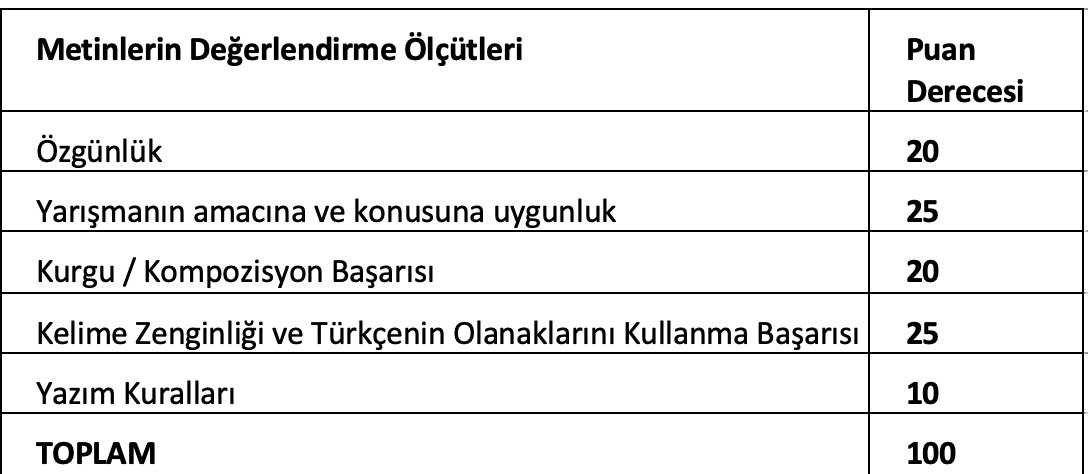 Değerlendirme Komisyonuyla İlgili Açıklamaİlçe Millî Eğitim Müdürlüklerinde kurulacak değerlendirme komisyonlarında en az 1 Sınıf Öğretmeni, 1 Türkçe Öğretmeni ve 1 Türk Dili ve Edebiyatı Öğretmeni bulunmalıdır.Diğer Hususlar Lise kademesinde yazılacak olan deneme için belirtilen “Belirli Döneme Ait Yazınsal Ürünleri Niçin Okumalıyız?” konusundaki “belirli dönem/akım” ifadesiyle, “İslamiyet öncesi Türk edebiyatı”, “Dîvân edebiyatı”, “Servetifünun edebiyatı”, “Cumhuriyet Devri Türk edebiyatı”, “Toplumcu gerçekçi edebiyat”, “İkinci Yeni Şiiri” vb. edebî dönem ve akımların yanı sıra genel manada “halk edebiyatı” kastedilmektedir.